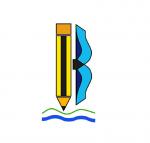    OŠ Ivana Batelića-Raša   Ivan Batelić 1   52223 Raša     E-mail: ured@os-ibatelica-rasa.skole.hrKLASA; 007-04/23-02/06URBROJ: 2144-17-01-23-3Raša, 25.05.2023.ZAKLJUČCI sa sjednice Školskog odbora OŠ Ivana Batelića-Rašaodržane u četvrtak 25. svibnja 2023. godineAD. 1. Članovi Školskog odbora izdali su prethodnu suglasnost  ravnateljici za zasnivanje  radnog odnosa na neodređeno nepuno radno vrijeme (20 sati rada tjedno) sa Draganom Kuštra Kos, ekonomisticom (VŠS) iz Labina,  na radnom mjestu voditeljice računovodstva.Predsjednica Školskog odbora:Mirjana Blažević, mag.prim.educ.